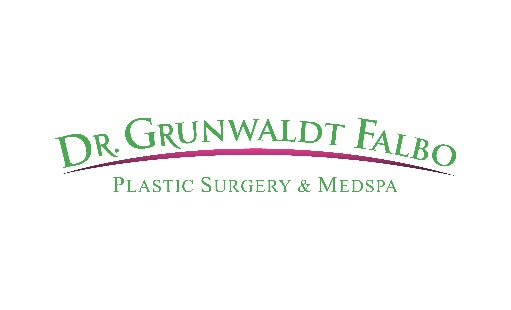 Today’s Date:_____________ Who or How were you referred? ____________________________________________________________ PCP:____________________________________Reason for Visit: ______________________________________________________________First Name:  ________________ Last Name: _______________ Preferred Name: __________DOB: __________	          Age: _______                   Gender:_____________Address: ____________________________City __________________ State_____ Zip______Email:_______________________________________________________________________Home Phone:_______________ Cell Phone:________________ Work Phone:_____________Preferred Contact :  Please circle how you wish to be contacted:  Home, Cell, Work, Text, EmailIs it ok for us to leave medical information at this number:  Yes  /   NoPharmacy Name: ______________________________ Phone:_________________________Pharmacy Address:____________________________________________________________Emergency Contact:______________________ Relationship to Patient:__________________Emergency Contact Phone Number: _________________________________If Patient is a minor, please complete the following:Mother’s Name :____________________   Father’s Name:____________________________Insurance Subscriber Information:Is the insurance holder the patient?   YES    NO  ( If yes, please skip to the next section)Insurance Holder Information:First Name:_______________________________ Last Name: __________________________Stress Address:_______________________________________________________________City:______________________________State:____________________ Zip:______________Sex:   M    F       Date of Birth:____________________  Relationship to Patient:_____________Employer’s Name and Address:___________________________________________________Work Phone:_________________________________  Occupation:______________________Insurance Company InformationName of Insurance Company:____________________ Phone Number:___________________Subscriber or ID Number:________________________________________________________Group or Policy Number:________________________________________________________Secondary Insurance:_________________________    Phone Number:___________________Subscriber or ID Number:________________________________________________________Group or Policy Number:________________________________________________________Release Assignment I authorize the release of medical information necessary to process my insurance claims.I authorize and request payment of medical benefits directly to Dr. Grunwaldt Falbo PLLC.I agree that this authorization will cover all medical services rendered until such authorization is revoked in writing by me.I agree that a photocopy of this form may be used in lieu of the original.Signature: ___________________________________  Date:_________________